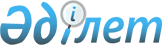 О признании утратившим силу приказа Министра энергетики и минеральных ресурсов Республики Казахстан от 11 мая 2001 года № 130 "Об утверждении Инструкции "О порядке и условиях выдачи квот на ввоз отдельных товаров в Республику Казахстан"Приказ Министра энергетики и минеральных ресурсов Республики Казахстан от 3 апреля 2009 года № 91

      В соответствии с пунктом 1-1 статьи 27 Закона Республики Казахстан от 24 марта 1998 года "О нормативных правовых актах", ПРИКАЗЫВАЮ: 



      1. Признать утратившим силу приказ Министра энергетики и минеральных ресурсов Республики Казахстан от 11 мая 2001 года № 130 "Об утверждении Инструкции "О порядке и условиях выдачи квот на ввоз отдельных товаров в Республику Казахстан" (зарегистрированный в Реестре государственной регистрации нормативных правовых актов Республики Казахстан за № 1537, опубликованный в Бюллетене нормативных правовых актов центральных исполнительных и иных государственных органов Республики Казахстан, 2001 г., № 25, ст. 428). 



      2. Департаменту развития нефтяной промышленности Министерства энергетики и минеральных ресурсов Республики Казахстан (Салимгереев М.Ж.) в недельный срок направить копию настоящего приказа в Министерство юстиции Республики Казахстан и официальное печатное издание, указанное в пункте 1 настоящего приказа. 



      3. Настоящий приказ вступает в силу со дня подписания.       Министр                                    С. Мынбаев 
					© 2012. РГП на ПХВ «Институт законодательства и правовой информации Республики Казахстан» Министерства юстиции Республики Казахстан
				